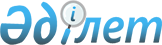 2010-2012 жылдарға арналған аудан бюджеті туралы
					
			Күшін жойған
			
			
		
					Ақмола облысы Шортанда аудандық мәслихатының 2009 жылғы 22 желтоқсандағы № С-22/2 шешімі. Ақмола облысы Шортанды ауданының Әділет басқармасында 2010 жылғы 11 қаңтарда № 1-18-99 тіркелді. Күші жойылды - Ақмола облысы Шортанды аудандық мәслихатының 2011 жылғы 6 сәуірдегі № С-37/9 шешімімен

      Ескерту. Күші жойылды - Ақмола облысы Шортанды аудандық мәслихатының 2011.04.06 № С-37/9 шешімімен

      Қазақстан Республикасының 2008 жылғы 4 желтоқсандағы Бюджеттік кодексінің 9 бабына, 75 бабының 1, 2 тармақтарына, 2001 жылғы 23 қаңтардағы «Қазақстан Республикасындағы жергілікті мемлекеттік басқару және өзін-өзі басқару туралы» Заңының 6 бабының 1 тармағының 1) тармақшасына сәйкес Шортанды аудандық мәслихаты ШЕШІМ ЕТТІ:



      1. 2010-2012 жылдарға арналған аудан бюджеті осы шешімге сай 1, 2 және 3 қосымшаларға сәйкес, оның ішінде 2010 жылға арналған келесі көлемде бекітілсін:

      1) кірістер – 2 260 498,9 мың теңге,

      соның ішінде:

      салықтық түсімдер - 383 946 мың теңге;

      салықтық емес түсімдер - 4 134 мың теңге;

      негізгі капиталды сатудан түсетін түсімдер - 20 000 мың теңге;

      трансферттердің түсімдеріне - 1 852 418,9 мың теңге;

      2) шығындар - 2 286 945,6 мың теңге;

      3) таза бюджеттік несие беру - 10 500 мың теңге,

      соның ішінде:

      бюджеттік несиелер - 10 683 мың теңге;

      бюджеттік кредиттерді өтеуге - 183 мың теңге;

      4) қаржы активтерімен жасалатын операциялары бойынша сальдо - 0 мың теңге;

      қаржылық активтерді сатып алу - 0 мың теңге;

      5) бюджет тапшылығы (профицит) - –36 946,7 мың теңге;

      6) бюджет тапшылығын қаржыландыру (профицитті пайдалану) - 36  946,7 мың теңге.

      Ескерту. 1-тармаққа өзгерту енгізілді - Ақмола облысы Шортанды аудандық мәслихатының 2010.02.26 № С-24/2 (қолданысқа енгізу тәртібін 3-тармақтан қараңыз); 2010.04.14 № С-25/2 (қолданысқа енгізу тәртібін 3-тармақтан қараңыз) 2010.05.05 № С-26/2 (қолданысқа енгізу тәртібін 3-тармақтан қараңыз) 2010.07.07 № С-28/2 (қолданысқа енгізу тәртібін 3-тармақтан қараңыз) 2010.07.23 № С-29/3 (қолданысқа енгізу тәртібін 3-тармақтан қараңыз) 2010.10.14 № С-31/3 (қолданысқа енгізу тәртібін 3-тармақтан қараңыз); 2010.11.03 № С-32/2 (2010 жылдың 1 қаңтарынан бастап қолданысқа енгізіледі); 2010.11.29 № С-34/2 (2010 жылдың 1 қаңтарынан бастап қолданысқа енгізіледі) шешімдерімен



      2. Аудан бюджетінің табыстары келесі көздер есебінен бекітілсін:

      1) салықтық түсімдер, соның ішінде:

      жеке табыс салығы;

      әлеуметтік салық;

      мүлікке салынатын салықтар;

      жер салығы;

      көлік құралдарына салынатын салық;

      бірыңғай жер салығы;

      акциздер;

      табиғи және басқа ресурстарды пайдаланғаны үшiн түсетiн түсiмдер;

      кәсiпкерлiк және кәсiби қызметтi жүргiзгенi үшiн алынатын алымдар;

      мемлекеттік баж;

      2) салықтық емес түсімдер, соның ішінде:

      коммуналдық мемлекеттік кәсіпорындардың таза кірісі бөлігінің түсімдері;

      мемлекеттік меншіктегі мүлікті жалға беруден түсетін кірістер;

      мемлекеттік бюджеттен қаржыландырылатын мемлекеттік мекемелердің тауарларды (жұмыстарды, қызметтерді) өткізуінен түсетін түсімдер;

      мұнай секторының кәсіпорындарынан түсетін түсімдерді қоспағанда, мемлекеттік бюджеттен қаржыландырылатын, сондай-ақ Қазақстан Республикасы Ұлттық Банкінің бюджетінен (шығыстар сметасынан) ұсталатын және қаржыландырылатын мемлекеттік мекемелер салатын айыппұлдар, өсімпұлдар, санкциялар, өндіріп алулар;

      басқа да салықтық емес түсімдер.

      3) негізгі капиталды сатудан түсетін түсімдер, соның ішінде жерді сатудан түсімдер.

      4) трансферттердің түсімдері, соның ішінде облыстық бюджеттен берілетін трансферттер.



      3. 2010 жылға арналған аудан бюджетінде 814 883 мың теңге сомасында субвенция есепке алынсын.



      4. 2010 жылға арналған аудан бюджетінде облыстық бюджеттен берілетін ағымдағы мақсатты трансферттер есепке алынсын:

      1) Ұлы Отан соғысының қатысушылары және мүгедектеріне коммуналдық шығындарды өтеуге әлеуметтік көмек көрсетуге 541 мың теңге сомасында;

      2) Ұлы Отан соғысындағы Жеңістің 65 жылдығына орай Ұлы Отан соғысының қатысушылары мен мүгедектеріне, сондай-ақ оларға теңестірілген, оның ішінде майдандағы армия құрамына кірмеген, 1941 жылғы 22 маусымнан бастап 1945 жылғы 3 қыркүйек аралығындағы кезеңде әскери бөлімшелерде, мекемелерде, әскери-оқу орындарында әскери қызметтен өткен, запасқа босатылған (отставка), «1941-1945 жж. Ұлы Отан соғысында Германияны жеңгенi үшiн» медалімен немесе «Жапонияны жеңгені үшін» медалімен марапатталған әскери қызметшілерге, Ұлы Отан соғысы жылдарында тылда кемінде алты ай жұмыс істеген (қызметте болған) адамдарға біржолғы материалдық көмек төлеуге және қаржылық қызметтерге 4 002 мың теңге сомасында;

      3) аймақтық жұмыспен қамту және кадрларды қайта даярлау стратегиясын жүзеге асыру шеңберінде Қара-Адыр селосының су құбырлары желілерін күрделі жөндеуді аяқтауға 24 753 мың теңге сомасында;

      4) аймақтық жұмыспен қамту және кадрларды қайта даярлау стратегиясын жүзеге асыру шеңберінде Шортанды ауданының аудандық маңызы бар жолдарын ағымдағы жөндеуге 10 000 мың теңге сомасында;

      5) аймақтық жұмыспен қамту және кадрларды қайта даярлау стратегиясын жүзеге асыру шеңберінде Шортанды ауданының Шортанды кентінің кентішілік жолдарын ағымдағы жөндеуге 10 000 мың теңге сомасында.

      Ескерту. 4-тармаққа өзгерту енгізілді - Ақмола облысы Шортанды аудандық мәслихатының 2010.04.14 № С-25/2 (қолданысқа енгізу тәртібін 3-тармақтан қараңыз) 2010.07.23 № С-29/3 (қолданысқа енгізу тәртібін 3-тармақтан қараңыз); 2010.11.03 № С-32/2 (2010 жылдың 1 қаңтарынан бастап қолданысқа енгізіледі) шешімдерімен



      5. 2010 жылға арналған аудан бюджетінде облыстық бюджеттен берілген нысаналы даму трансферттері есепке алынсын:

      1) алынып тасталды

      2) алынып тасталды

      3) Қайта құрылымдау. Дамса селолық округінің Дамса өзенінің қақпалы жапқышында апаттық жағдай туындағанда қауіпсіздікті қамтамасыз ету үшін, қақпалы жапқышқа суқабылдағыш имаратымен темір бетонды тіреуіш қабырғасын жалғастыра салу» жобасы бойынша қайта құрылымдауға 17 142 мың теңге сомасында.

      Ескерту. 5-тармаққа өзгерту енгізілді - Ақмола облысы Шортанды аудандық мәслихатының 2010.07.23 № С-29/3 (қолданысқа енгізу тәртібін 3-тармақтан қараңыз) шешімімен; 1) және 2) тармақшалары алынып тасталды - Ақмола облысы Шортанды аудандық мәслихатының 2010.11.03 № С-32/2 (2010 жылдың 1 қаңтарынан бастап қолданысқа енгізіледі) шешімімен



      6. 2010 жылға арналған аудан бюджетінде республикалық бюджеттен ағымдағы мақсатты трансферттер есепке алынсын:

      1) қайтадан іске қосылатын білім беру объектілерін қамтамасыз етуге 75 484 мың теңге сомасында;

      2) Қазақстан Республикасында бiлiм берудi дамытудың 2005-2010 жылдарға арналған мемлекеттiк бағдарламасына сәйкес негізгі орта және жалпы орта білім беру мекемелерінде физика, химия, биология кабинеттерін оқу жабдықтарымен жарақтандыруға 4 095 мың теңге сомасында;

      3) Қазақстан Республикасында бiлiм берудi дамытудың 2005-2010 жылдарға арналған мемлекеттiк бағдарламасына сәйкес бастауыш, негізгі орта және жалпы орта білім беру мекемелерінде лингафонды және мультимедиялық кабинеттер ашуға 5 537 мың теңге сомасында;

      4) күнкөріс минимумы мөлшерінің өсуіне байланысты мемлекеттік атаулы әлеуметтік көмек төлеуге 950 мың теңге сомасында;

      5) күнкөріс минимумы мөлшерінің өсуіне байланысты 18 жасқа дейінгі балаларға ай сайын мемлекеттік жәрдемақы төлеуге 2 400 мың теңге сомасында;

      6) аймақтық жұмыспен қамту және кадрларды қайта даярлау стратегиясын жүзеге асыру шеңберінде жастар практикасы бағдарламасын кеңейтуге 2 880 мың теңге сомасында және әлеуметтік жұмыс орындарын құруға 2 040 мың теңге сомасында;

      7) Ұлы Отан соғысының қатысушылары мен мүгедектеріне, сондай-ақ оларға теңестірілген адамдарға; 1941 жылғы 22 маусым - 1945 жылғы 3 қыркүйек аралығындағы кезеңде майдандағы армия құрамына кірмеген әскери бөлімдерде, мекемелерде, әскери-оқу орындарында әскери қызмет өткерген, «1941-1945 ж. Ұлы Отан соғысында Германияны жеңгенi үшiн» медалімен немесе «Жапонияны жеңгені үшін» медалімен марапатталған әскери қызметшілерге, оның ішінде запасқа (отставкаға) шыққандарға, Ұлы Отан соғысы жылдарында тылда кемінде алты ай жұмыс істеген (қызмет өткерген) адамдарға біржолғы материалдық көмек төлеуге 5 630 мың теңге сомасында;

      8) Ұлы Отан соғысындағы Жеңістің 65 жылдығына орай Ұлы Отан соғысының қатысушылары мен мүгедектеріне Тәуелсіз Мемлекеттер Достастығы елдері бойынша, Қазақстан Республикасының аумағы бойынша жол жүруін, сондай-ақ оларға және олармен бірге жүретін адамдарға Мәскеу, Астана қалаларында мерекелік іс-шараларға қатысуы үшін тамақтануына, тұруына, жол жүруіне арналған шығыстарын төлеуді қамтамасыз етуге 242,6 мың теңге сомасында;

      9) селолық елді мекендердің әлеуметтік сала мамандарын әлеуметтік қолдау шараларын іске асыру үшін 2 299,2 мың теңге сомасында;

      10) аймақтық жұмыспен қамту және кадрларды қайта даярлау стратегиясын жүзеге асыру шеңберінде Жолымбет кентінің канализация желілерін күрделі жөндеуге 64 589 мың теңге сомасында;

      11) аймақтық жұмыспен қамту және кадрларды қайта даярлау стратегиясын жүзеге асыру шеңберінде Дамса селосында су құбырлары желілерін күрделі жөндеуге 57 596 мың теңге сомасында;

      12) аймақтық жұмыспен қамту және кадрларды қайта даярлау стратегиясын жүзеге асыру шеңберінде Научный кентінде су құбырлары желілерін күрделі жөндеуге 63 687,5 мың теңге сомасында;

      13) аймақтық жұмыспен қамту және кадрларды қайта даярлау стратегиясын жүзеге асыру шеңберінде Степное селосында су құбырлары желілерін күрделі жөндеуге 26 015,1 мың теңге сомасында;

      14) аймақтық жұмыспен қамту және кадрларды қайта даярлау стратегиясын жүзеге асыру шеңберінде Бектау селосының Казцик орта мектебінің жанындағы интернатты күрделі жөндеуге 32 224,5 мың теңге сомасында;

      15) ветеринария саласындағы жергілікті атқарушы органдардың бөлімшелерін қамтамасыз етуге 12 676 мың теңге сомасында;

      16) эпизоотияға қарсы іс-шаралар жүргізуге 6 791 мың теңге сомасында;

      17) «Өзін-өзі тану» пәні бойынша мектепке дейінгі білім беру ұйымдарын, орта білім беру, техникалық және кәсіптік, орта білім беруден кейінгі білім беру ұйымдарын, біліктілікті арттыру институттарын оқу материалдарымен қамтамасыз етуге 3 050 мың теңге сомасында.

      18) мектепке дейінгі білім беру ұйымдарында мемлекеттік білім беру тапсырысын іске асыруға 9 590 мың теңге сомасында;

      Ескерту. 6-тармаққа өзгерту енгізілді - Ақмола облысы Шортанды аудандық мәслихатының 2010.04.14 № С-25/2 (қолданысқа енгізу тәртібін 3-тармақтан қараңыз) 2010.07.23 № С-29/3 (қолданысқа енгізу тәртібін 3-тармақтан қараңыз) 2010.10.14 № С-31/3 (қолданысқа енгізу тәртібін 3-тармақтан қараңыз); 2010.11.03 № С-32/2 (2010 жылдың 1 қаңтарынан бастап қолданысқа енгізіледі) шешімдерімен



      7. 2010 жылға арналған аудан бюджетінде республикалық бюджеттен нысаналы даму трансферттері есепке алынсын:

      1) Бектау селосының су құбырлары желілерін және құрылыстарын қайта жаңартуға 61 555 мың теңге сомасында;

      2) Андреевка селосында және Октябрьское селосында су құбырлары желілерін және құрылыстарын қайта құруға 60 000 мың теңге сомасында;

      3) Шортанды кентінің (1 кезек) су құбырлары желілерін және құрылыстарын қайта жаңарту және су тартуға 69 765 мың теңге сомасыда;

      4) Дамса селосының, Степное селосының, Научный кентінің бас тоған құрылысы алаңын және сүзбе станциясын қайта жаңартуға 224 671 мың теңге сомасында;

      5) Қазақстан Республикасында 2008-2010 жылдарға арналған тұрғын үй құрылысы Мемлекеттік бағдарламасына сәйкес мемлекеттік коммуналдық тұрғын үй қорының тұрғын үй құрылысына 110 097 мың теңге сомасында;

      6) Қазақстан Республикасында 2008-2010 жылдарға арналған тұрғын үй құрылысы Мемлекеттік бағдарламасына сәйкес инженерлік - коммуникациялық инфрақұрылымды жайластыру және дамытуға 51 813 мың теңге сомасында;

      7) «Ақмола облысы Шортанды ауданының Шортанды кентінде су құбырлары желілерін және құрылыстарын қайта жаңарту және су тарту» объектісі бойынша жобалық-сметалық құжаттама әзірлеуге 4 605 мың теңге сомасында;

      8) «Ақмола облысы Шортанды ауданының Бектау селосының су құбыры желілерін және құрылыстарын қайта құру» объектісі бойынша жобалық-сметалық құжаттама әзірлеуге 4 605 мың теңге сомасында;

      9) «Ақмола облысы Шортанды ауданының Дамса селосының, Степное селосының, Научный кентінің бас тоған құрылысы алаңын және сүзбе станциясын қайта жаңарту» объектісі бойынша жобалық-сметалық құжаттама әзірлеуге 4 605 мың теңге сомасында;

      10) «Ақмола облысы Шортанды ауданының Андреевка селосында және Октябрьское селосында су құбыры желілерін және құрылыстарын қайта құру» объектісі бойынша жобалық-сметалық құжаттама әзірлеуге 4 605 мың теңге сомасында».

      Ескерту. 7-тармаққа өзгерту енгізілді - Ақмола облысы Шортанды аудандық мәслихатының 2010.04.14 № С-25/2 (қолданысқа енгізу тәртібін 3-тармақтан қараңыз) 2010.07.07 № С-28/2 (қолданысқа енгізу тәртібін 3-тармақтан қараңыз); 2010.11.03 № С-32/2 (2010 жылдың 1 қаңтарынан бастап қолданысқа енгізіледі) шешімдерімен



      8. 2010 жылға арналған аудан бюджетінде ауылдық елді мекендердің әлеуметтік саласының мамандарын әлеуметтік қолдау шараларын іске асыру үшін республикалық бюджеттен берілген 10 683 мың теңге сомасында бюджеттік кредиттер еске алынсын.



      9. 2010 жылға арналған аудан бюджетінде бюджеттік салада еңбекақы қорының өзгеруіне байланысты жоғарыдағы тұрған бюджетке 44 640 мың теңге сомасында ағымдағы нысаналы трансферттер еске алынсын.

      Ескерту. 9-тармаққа өзгерту енгізілді - Ақмола облысы Шортанды аудандық мәслихатының 2010.04.14 № С-25/2 (қолданысқа енгізу тәртібін 3-тармақтан қараңыз) шешімімен



      10. Аудандық мәслихатпен келісілген тізбеге сәйкес ауылдық (селолық) жерлерде жұмыс істейтін білім беру, әлеуметтік қамсыздандыру, мәдениет салаларындағы мамандарының лауазымдық жалақылары мен тарифтік ставкалары, осы қызмет түрлерімен қалалық жағдайда айналысатын мамандардың лауазымдық ақылары және ставкаларымен салыстырғанда жиырма бес пайызға жоғарлатып белгіленсін.



      11. Ауданның жергілікті атқарушы органының 2010 жылға арналған резерві 0 мың теңге сомасында бекітілсін.

      Ескерту. 11-тармаққа өзгерту енгізілді - Ақмола облысы Шортанды аудандық мәслихатының 2010.04.14 № С-25/2 (қолданысқа енгізу тәртібін 3-тармақтан қараңыз) 2010.05.05 № С-26/2 (қолданысқа енгізу тәртібін 3-тармақтан қараңыз); 2010.11.03 № С-32/2 (2010 жылдың 1 қаңтарынан бастап қолданысқа енгізіледі) шешімдерімен



      12. 2010 жылға арналған аудан бюджетін орындау үдерісінде секвестрлеуге жатпайтын жергілікті бюджеттік бағдарламалардың тізбесі осы шешімнің 4 қосымшасына сәйкес бекітілсін.



      13. 2010-2012 жылдарға арналған аудан бюджетінің қаладағы аудандық, аудандық маңызы бар қаланың, кенттің, ауылдың (селоның), ауылдық (селолық) округтің бюджеттік бағдарламалары бойынша шығыстар осы шешімнің 5, 6, 7 қосымшаларына сәйкес бекітілсін.



      13-1. 2010 жылдың 1 қаңтарына пайда болған 17 900 мың теңге сомасында бюджеттік қаражаттардың бос қалдықтары келесі мақсаттарға бағытталсын:

      1) «Петровка селосының су құбырлар желілерін қайта жаңарту» жобасы бойынша жобалық сметалық құжаттамалар әзірлеуге 12 000 мың теңге;

      2) Шортанды кентінде жерасты суларын іздестіру-бағалау жұмыстарын жүргізу үшін геологиялық барлау жұмыстарына 4 500 мың теңге сомасында;

      3) мәдениет үйлерінің экологиялық төлқұжаттарын әзірлеуге 450 мың теңге сомасында;

      4) жер учаскелерін сату бойынша аукциондар және конкурстар өткізуге 200 мың теңге сомасында;

      5) Дамса селосының канализациялық желілерінің ағымдағы жөнделуіне 750 мың теңге сомасында.

      6) пайдаланылмаған (толық пайдаланылмаған) нысаналы трансферттерді қайтаруға 8 546,7 мың теңге сомасында, оның ішінде республикалық бюджетке 8 522,4 мың теңге, облыстық бюджетке 24,3 мың теңге.

      Ескерту. 13-1-тармағымен толықтырылды - Ақмола облысы Шортанды аудандық мәслихатының 2010.02.26 № С-24/2 (қолданысқа енгізу тәртібін 3-тармақтан қараңыз) 13-1-тармаққа өзгерту енгізілді - Ақмола облысы Шортанды аудандық мәслихатының 2010.04.14 № С-25/2 (қолданысқа енгізу тәртібін 3-тармақтан қараңыз) шешімдерімен



      14. Осы шешім Ақмола облысының Шортанды ауданының әділет басқармасында мемлекеттік тіркеуден өткен күннен бастап күшіне енеді және 2010 жылдың 1 қаңтарынан бастап қолданысқа енгізіледі.      Шортанды аудандық

      мәслихат сессиясының

      төрағасы                                   С. Сыздықов      Шортанды аудандық

      мәслихаттың хатшысы                        Г.Скирда      КЕЛІСІЛДІ:      Шортанды ауданың әкім                      С. Қамзебаев      «Қазақстан Республикасы қаржы

      Министрі Салық комитетінің

      Ақмола облысы бойынша

      Салық департаментінің Шортанды

      ауданы бойынша Салық басқармасы»

      мемлекеттік мекемесінің

      бастығының орынбасары                      А. Шейкин      Шортанды ауданының «Экономика және

      бюджеттік жоспарлау бөлімі»

      мемлекеттік мекемесінің бастығы            О. Мут      Шортанды ауданының «Қаржы бөлімі»

      мемлекеттік мекемесінің бастығы            Л. Жевлакова      Шортанды ауданының «Білім беру

      бөлімі» мемлекеттік мекемесінің

      бастығы                                    М. Атабаев      Шортанды ауданының «Ішкі саясат

      бөлімі» мемлекеттік мекемесінің

      бастығы                                    С. Қасенова      Шортанды ауданының «Жұмыспен қамту

      және әлеуметтік бағдарламалар бөлімі»

      мемлекеттік мекемесінің бастығы            Ж. Мұнтаева      Шортанды ауданының «Құрылыс бөлімі»

      мемлекеттік мекемесі бастығының м.а.       Л. Хохлова      Шортанды ауданының «Тұрғын-үй

      коммуналдық шаруашылығы, жолаушылар

      көлігі және автомобиль жолдары бөлімі»

      мемлекеттік мекемесінің бастығы            Д. Петько      Шортанды ауданының «Мәдениет және

      тілдерді дамыту бөлімі»

      мемлекеттік мекемесінің бастығы            Т. Бартош      Шортанды ауданының «Ауыл шаруашылығы

      бөлімі» мемлекеттік мекемесінің

      бастығы                                    Т. Едігенов      Шортанды ауданының «Жер қатынастары

      бөлімі» мемлекеттік мекемесінің

      бастығы                                    Е. Оразов      Шортанды ауданының «Сәулет және

      қала құрылысы бөлімі»

      мемлекеттік мекемесінің бастығы            Е. Байтоқанов      Шортанды ауданының «Дене шынықтыру

      және спорт бөлімі» мемлекеттік

      мекемесінің бастығы                        В. Дьяченко      Шортанды ауданының «Кәсіпкерлік бөлімі»

      мемлекеттік мекемесінің бастығы            Қ. Уатаев

Шортанды аудандық мәслихатының

2009 жылдың 22 желтоқсандағы № С - 22/2

"2010 - 2012 жылдарға арналған аудан бюджеті туралы"

шешімімен БЕКІТІЛГЕН № 1 қосымша      Ескерту. 1 қосымша жаңа редакцияда - Ақмола облысы Шортанды аудандық мәслихатының 2010.11.03 № С-32/2 (2010 жылдың 1 қаңтарынан бастап қолданысқа енгізіледі); 2010.11.29 № С-34/2 (2010 жылдың 1 қаңтарынан бастап қолданысқа енгізіледі) шешімдерімен 2010 жылға арналған аудан бюджеті

Шортанды аудандық мәслихатының

2009 жылдың 22 желтоқсандағы № С - 22/2

"2010 - 2012 жылдарға арналған аудан бюджеті туралы"

шешімімен БЕКІТІЛГЕН № 2 қосымша 2011 жылға арналған аудан бюджеті

Шортанды аудандық мәслихатының

2009 жылдың 22 желтоқсандағы № С - 22/2

"2010 - 2012 жылдарға арналған аудан бюджеті туралы"

шешімімен БЕКІТІЛГЕН № 3 қосымша 2012 жылға арналған аудан бюджеті

Шортанды аудандық мәслихатының

2009 жылдың 22 желтоқсандағы № С - 22/2

"2010 - 2012 жылдарға арналған аудан бюджеті туралы"

шешімімен БЕКІТІЛГЕН № 4 қосымша 2010 жылға арналған аудандық бюджетін атқарылу

процесінде секвестрленуге жатпайтын жергілікті

бюджеттік бағдарламалардың тізімі

Аудандық мәслихатының

2009 жылдың 22 желтоқсандағы № С - 22/2

"2010 - 2012 жылдарға арналған аудан бюджеті туралы"

шешіміне № 5 қосымша      Ескерту. 5 қосымша жаңа редакцияда - Ақмола облысы Шортанды аудандық мәслихатының 2010.11.03 № С-32/2 (2010 жылдың 1 қаңтарынан бастап қолданысқа енгізіледі); 2010.11.29 № С-34/2 (2010 жылдың 1 қаңтарынан бастап қолданысқа енгізіледі) шешімдерімен 2010 жылға арналған аудан бюджетінің қаладағы

ауданның, аудандық маңызы бар қаланың, кенттің,

ауылдың (селоның), ауылдық (селолық) округтің

бюджеттік бағдарламаларыкестенің жалғасы

Аудандық мәслихатының

2009 жылдың 22 желтоқсандағы № С - 22/2

"2010 - 2012 жылдарға арналған аудан бюджеті туралы"

шешіміне № 6 қосымша 2011 жылға арналған аудан бюджетінің қаладағы

ауданның, аудандық маңызы бар қаланың, кенттің,

ауылдың (селоның), ауылдық (селолық)

Аудандық мәслихатының

2009 жылдың 22 желтоқсандағы № С -22/2

"2010 - 2012 жылдарға арналған аудан бюджеті туралы"

шешіміне № 7 қосымша 2012 жылға арналған аудан бюджетінің қаладағы

ауданның, аудандық маңызы бар қаланың, кенттің,

ауылдың (селоның), ауылдық (селолық)
					© 2012. Қазақстан Республикасы Әділет министрлігінің «Қазақстан Республикасының Заңнама және құқықтық ақпарат институты» ШЖҚ РМК
				Функционалдық топФункционалдық топФункционалдық топФункционалдық топФункционалдық топФункционалдық топСомаСанатСанатСанатСанатСанатСанатСомаФункционалдық топшаФункционалдық топшаФункционалдық топшаФункционалдық топшаФункционалдық топшаФункционалдық топшаСомаСыныпСыныпСыныпСыныпСыныпСыныпСомаБюджеттік бағдарламалар әкімшісіБюджеттік бағдарламалар әкімшісіБюджеттік бағдарламалар әкімшісіБюджеттік бағдарламалар әкімшісіБюджеттік бағдарламалар әкімшісіБюджеттік бағдарламалар әкімшісіСомаСыныпшаСыныпшаСыныпшаСыныпшаСомаБағдарламаБағдарламаБағдарламаСомаI. Кiрiстер2259798,91Салықтық түсімдер38324601Табыс салығы1539622Жеке табыс салығы1539603Әлеуметтiк салық20873511Әлеуметтік салық20873504Меншiкке салынатын салықтар14857011Мүлiкке салынатын салықтар12199733Жер салығы766044Көлiк құралдарына салынатын салық1821655Бірыңғай жер салығы69705Тауарларға, жұмыстарға және қызметтерге салынатын iшкi салықтар913122Акциздер169933Табиғи және басқа ресурстарды пайдаланғаны үшiн түсетiн түсiмдер371044Кәсiпкерлiк және кәсiби қызметтi жүргiзгенi үшiн алынатын алымдар372208Заңдық мәнді іс-әрекеттерді жасағаны және (немесе) құжаттар бергені үшін оған уәкілеттігі бар мемлекеттік органдар немесе лауазымды адамдар алатын міндетті төлемдер141411Мемлекеттік баж14142Салықтық емес түсiмдер413401Мемлекеттік меншіктен түсетін кірістер22611Мемлекеттік кәсіпорындардың таза кірісі бөлігіндегі түсімдер155Мемлекет меншігіндегі мүлікті жалға беруден түсетін кірістер22502Мемлекеттік бюджеттен қаржыландырылатын  мемлекеттік мекемелердің тауарларды (жұмыстарды, қызметтерді) өткізуінен түсетін түсімдер5811Мемлекеттік бюджеттен қаржыландырылатын мемлекеттік мекемелердің тауарларды (жұмыстарды, қызметтерді) өткізуінен түсетін түсімдер5804Мемлекеттік бюджеттен қаржыландырылатын, сондай-ақ Қазақстан Республикасы Ұлттық Банкінің бюджетінен (шығыстар сметасынан) ұсталатын және қаржыландырылатын мемлекеттік мекемелер салатын айыппұлдар, өсімпұлдар, санкциялар, өндіріп алулар385011Мемлекеттік бюджеттен қаржыландырылатын, сондай-ақ Қазақстан Республикасы Ұлттық Банкінің бюджетінен (шығыстар сметасынан) ұсталатын және қаржыландырылатын мемлекеттік мекемелер салатын айыппұлдар, өсімпұлдар, санкциялар, өндіріп алулар, мұнай секторы ұйымдарынан түсімді есептемегенде38503Негізгі капиталды сатудан түсетін түсімдер2000003Жердi және материалдық емес активтердi сату2000011Жерді сату200004Трансферттердің түсімдері1852418,902Мемлекеттiк басқарудың жоғары тұрған органдарынан түсетiн трансферттер1852418,922Облыстық бюджеттен түсетiн трансферттер1852418,9II. Шығындар2286245,601Жалпы сипаттағы мемлекеттiк қызметтер 139449,31Мемлекеттiк басқарудың жалпы функцияларын орындайтын өкiлдi, атқарушы және басқа органдар120579,6112112Аудан (облыстық маңызы бар қала) мәслихатының аппараты13758001Аудан (облыстық маңызы бар қала) мәслихатының қызметін қамтамасыз ету бойынша қызметтер13758122122Аудан (облыстық маңызы бар қала) әкімінің аппараты32109001Аудан (облыстық маңызы бар қала) әкімінің қызметін қамтамасыз ету бойынша қызметтер32109123123Қаладағы аудан, аудандық маңызы бар қала, кент, ауыл (село), ауылдық (селолық) округ әкімінің аппараты74712,6001Қаладағы аудан, аудандық маңызы бар қаланың, кент, ауыл (село), ауылдық (селолық) округ әкімінің қызметін қамтамасыз ету бойынша қызметтер73667,6023Мемлекеттік органдарды материалдық-техникалық жарақтандыру10452Қаржылық қызмет773,7459459Ауданның (облыстық маңызы бар қаланың) экономика және қаржы бөлімі773,7003Салық салу мақсатында мүлікті бағалауды жүргізу368,7004Біржолғы талондарды беру жөніндегі жұмысты және біржолғы талондарды іске асырудан сомаларды жинаудың толықтығын қамтамасыз етуді ұйымдастыру4059Жалпы сипаттағы өзге де мемлекеттiк қызметтер18096459459Ауданның (облыстық маңызы бар қаланың) экономика және қаржы бөлімі18096001Экономикалық саясатты, қалыптастыру мен дамыту, мемлекеттік жоспарлау ауданның (облыстық маңызы бар қаланың) бюджеттік атқару және коммуналдық меншігін басқару саласындағы мемлекеттік саясатты іске асыру жөніндегі қызметтер1809602Қорғаныс13431Әскери мұқтаждар1343122122Аудан (облыстық маңызы бар қала) әкімінің аппараты1343005Жалпыға бірдей әскери міндетті атқару шеңберіндегі іс-шаралар134303Қоғамдық тәртіп, қауіпсіздік, құқықтық, сот, қылмыстық-атқару қызметі3771Құқық қорғау қызметi377458458Ауданның (облыстық маңызы бар қаланың) тұрғын үй-коммуналдық шаруашылығы, жолаушылар көлігі және автомобиль жолдары бөлімі377021Елді мекендерде жол жүрісі қауіпсіздігін қамтамасыз ету37704Бiлiм беру979861,61Мектепке дейiнгi тәрбие және оқыту86567464464Ауданның (облыстық маңызы бар қаланың) білім бөлімі86567009Мектепке дейінгі тәрбие ұйымдарының қызметін қамтамасыз ету865672Бастауыш, негізгі орта және жалпы орта білім беру839632,3123123Қаладағы аудан, аудандық маңызы бар қала, кент, ауыл (село), ауылдық (селолық) округ әкімінің аппараты213,3005Ауылдық (селолық) жерлерде балаларды мектепке дейін тегін алып баруды және кері алып келуді ұйымдастыру213,3464464Ауданның (облыстық маңызы бар қаланың) білім бөлімі839419003Жалпы білім беру817651006Балаларға қосымша білім беру217689Бiлiм беру саласындағы өзге де қызметтер53662,3464464Ауданның (облыстық маңызы бар қаланың) білім беру бөлімі53662,3001Жергілікті деңгейде білім беру саласында мемлекеттік саясатты іске асыру бойынша қызметтер3345004Ауданның (облыстық маңызы бар қаланың) мемлекеттік білім беру мекемелерінде білім беру жүйесін ақпараттандыру4527,8005Ауданның (облыстық маңызы бар қаланың) мемлекеттік білім беру мекемелер үшін оқулықтар мен оқу-әдiстемелiк кешендерді сатып алу және жеткізу12025011Өңірлік жұмыспен қамту және кадрларды қайта даярлау стратегиясын іске асыру шеңберінде білім беру объектілерін күрделі, ағымды жөндеу32224,5013Мемлекеттік органдарды материалдық-техникалық жарақтандыру154006Әлеуметтiк көмек және әлеуметтiк қамсыздандыру63265,62Әлеуметтiк көмек51343,6123123Қаладағы аудан, аудандық маңызы бар қала, кент, ауыл (село), ауылдық (селолық) округ әкімінің аппараты3103003Мұқтаж азаматтарға үйінде әлеуметтік көмек көрсету3103451451Ауданның (облыстық маңызы бар қаланың) жұмыспен қамту және әлеуметтік бағдарламалар бөлімі48240,6002Еңбекпен қамту бағдарламасы16243004Қазақстан Республикасының заңдарына сәйкес ауылдық жерлердегі денсаулық сақтау, білім беру, әлеуметтік қамтамасыз ету, мәдениет және спорт мамандарына отын сатып алуға әлеуметтік көмек көрсету4384005Мемлекеттік атаулы әлеуметтік көмек 1153007Жергілікті өкілетті органдардың шешімі бойынша мұқтаж азаматтардың жекелеген топтарына әлеуметтік көмек6241010Үйден тәрбиеленіп оқытылатын мүгедек балаларды материалдық қамтамасыз ету40401618 жасқа дейінгі балаларға мемлекеттік жәрдемақылар6246017Мүгдектерді оңалтудың жеке бағдарламасына сәйкес мұқтаж мүгедектерді міндетті гигиеналық құралдарымен қамтамасыз етуге және ымдау тілі мамандарының, жеке көмекшілердің қызмет көрсетуі3695019Ұлы Отан соғысындағы Жеңістің 65 жылдығына орай Ұлы Отан соғысының қатысушылары мен мүгедектеріне Тәуелсіз Мемлекеттер Достастығы елдері бойынша, Қазақстан Республикасының аумағы бойынша жол жүруін, сондай-ақ оларға және олармен бірге жүретін адамдарға Мәскеу, Астана қалаларында мерекелік іс-шараларға қатысуы үшін тамақтануына, тұруына, жол жүруіне арналған шығыстарын төлеуді қамтамасыз ету242,6020Ұлы Отан соғысындағы Жеңістің 65 жылдығына орай Ұлы Отан соғысының қатысушылары мен мүгедектеріне, сондай-ақ оларға теңестірілген, оның ішінде майдандағы армия құрамына кірмеген, 1941 жылғы 22 маусымнан бастап 1945 жылғы 3 қыркүйек аралығындағы кезеңде әскери бөлімшелерде, мекемелерде, әскери-оқу орындарында әскери қызметтен өткен, запасқа босатылған (отставка), «1941-1945 жж. Ұлы Отан соғысында Германияны жеңгенi үшiн» медалімен немесе «Жапонияны жеңгені үшін»  медалімен марапатталған әскери қызметшілерге, Ұлы Отан соғысы жылдарында тылда кемінде алты ай жұмыс істеген (қызметте болған) адамдарға біржолғы материалдық көмек төлеу96329Әлеуметтiк көмек және әлеуметтiк қамтамасыз ету салаларындағы өзге де қызметтер11922451451Ауданның (облыстық маңызы бар қаланың) жұмыспен қамту және әлеуметтік бағдарламалар бөлімі11922001Жергілікті деңгейде халық үшін әлеуметтік бағдарламаларды іске асыру және жұмыспен қамту саласында  мемлекеттік саясатты іске асыру бойынша қызметтер11707011Жәрдемақыларды және басқа да әлеуметтік төлемдерді есептеу, төлеу мен жеткізу бойынша қызметтерге ақы төлеу21507Тұрғын үй-коммуналдық шаруашылық451162,21Тұрғын үй шаруашылығы135405467467Ауданның (облыстық маңызы бар қаланың) құрылыс бөлімі135405003Мемлекеттік коммуналдық тұрғын үй қорының тұрғын үй құрылысы және (немесе) сатып алу110566004Инженерлік коммуникациялық инфрақұрылымды дамыту, жайластыру және (немесе) сатып алу248392Коммуналдық шаруашылық295 720,7123123Қаладағы аудан, аудандық маңызы бар қала, кент, ауыл (село), ауылдық (селолық) округ әкімінің аппараты3411014Елді мекендерді сумен жабдықтауды ұйымдастыру3411458458Ауданның (облыстық маңызы бар қаланың) тұрғын үй-коммуналдық шаруашылығы, жолаушылар көлігі және автомобиль жолдары бөлімі283 609,7012Сумен жабдықтау және су бөлу жүйесінің қызмет етуі22995,1030Өңірлік жұмыспен қамту және кадрларды қайта даярлау стратегиясын іске асыру шеңберінде инженерлік коммуникациялық инфрақұрылымды жөндеу және елді-мекендерді көркейту233 640,6033Инженерлік коммуниакациялық инфрақұрылымды дамыту, жайластыру және (немесе) сатып алу26 974467467Ауданның (облыстық маңызы бар қаланың) құрылыс бөлімі8700006Сумен жабдықтау жүйесін дамыту87003Елді-мекендерді көркейту20036,5123123Қаладағы аудан, аудандық маңызы бар қала, кент, ауыл (село), ауылдық (селолық) округ әкімінің аппараты12436,5008Елді мекендерде көшелерді жарықтандыру2286,3009Елді мекендердің санитариясын қамтамасыз ету2640010Жерлеу орындарын күтіп-ұстау және туысы жоқ адамдарды жерлеу165,2011Елді мекендерді абаттандыру мен көгалдандыру7345458458Ауданның (облыстық маңызы бар қаланың) тұрғын үй-коммуналдық шаруашылығы, жолаушылар көлігі және автомобиль жолдары бөлімі7600015Елді мекендердегі көшелерді жарықтандыру760008Мәдениет, спорт, туризм және ақпараттық кеңістiк776491Мәдениет саласындағы қызмет32610455455Ауданның (облыстық маңызы бар қаланың) мәдениет және тілдерді дамыту бөлімі32610003Мәдени-демалыс жұмысын қолдау326102Спорт4085465465Ауданның (облыстық маңызы бар қаланың) дене шынықтыру және спорт бөлімі4085006Аудандық (облыстық маңызы бар қалалық) деңгейде спорттық жарыстар өткiзу2038007Әртүрлi спорт түрлерi бойынша аудан (облыстық маңызы бар қала) құрама командаларының мүшелерiн дайындау және олардың облыстық спорт жарыстарына қатысуы20473Ақпараттық кеңiстiк28924455455Ауданның (облыстық маңызы бар қаланың) мәдениет және тілдерді дамыту бөлімі21772006Аудандық (қалалық) кiтапханалардың жұмыс iстеуi18845007Мемлекеттік тілді және Қазақстан халқының  басқа да тілдерін дамыту2927456456Ауданның (облыстық маңызы бар қаланың) ішкі саясат бөлімі7152002Газеттер мен журналдар арқылы мемлекеттiк ақпараттық саясат жүргізу бойынша қызметтер71529Мәдениет, спорт, туризм және ақпараттық кеңiстiктi ұйымдастыру жөнiндегi өзге де қызметтер12030455455Ауданның (облыстық маңызы бар қаланың) мәдениет және тілдерді дамыту бөлімі4315001Жергілікті деңгейде тілдерді дамыту және мәдениет саласында мемлекеттік саясатты жүзеге асыру бойынша қызметтер4315456456Ауданның (облыстық маңызы бар қаланың) ішкі саясат бөлімі3996001Жергілікті деңгейде ақпарат, мемлекеттілікті нығайту және азаматтардың әлеуметтік оптимизмін қалыптастыру саласында мемлекеттік саясатты іске асыру бойынша қызметтер3568003Жастар саясаты саласындағы өңірлік бағдарламаларды iске асыру428465465Ауданның (облыстық маңызы бар қаланың)дене шынықтыру және спорт бөлімі3719001Жергілікті деңгейде дене шынықтыру және спорт саласында мемлекеттік саясатты іске асыру бойынша қызметтер371910Ауыл, су, орман, балық шаруашылығы, ерекше қорғалатын табиғи аумақтар, қоршаған ортаны және жануарлар дүниесін қорғау, жер қатынастары478299,21Ауыл шаруашылығы14445,2459459Ауданның (облыстық маңызы бар қаланың) экономика және қаржы бөлімі2299,2099Республикалық бюджеттен берілетін нысаналы трансферттер есебiнен селолық елді мекендердің әлеуметтік сала мамандарын әлеуметтік қолдау шараларын іске асыру2299,2462462Ауданның (облыстық маңызы бар қаланың) ауыл шаруашылық бөлімі8514001Жергілікті деңгейде ауыл шауашылығы саласында мемлекеттік саясатты іске асыру бойынша қызметтер7014007Мемлекеттік органдарды материалдық-техникалық жарақтандыру1500473473Ауданның (облыстық маңызы бар қаланың) ветеринария бөлімі3632001Жергілікті деңгейде ветеринария саласындағы мемлекеттік саясатты іске асыру бойынша қызметтер2847004Мемлекеттік органдарды материалдық-техникалық жарақтандыру285007Қаңғыбас иттер мен мысықтарды аулауды және жоюды ұйымдастыру5002Су шаруашылығы451553467467Ауданның (облыстық маңызы бар қаланың) құрылыс бөлімі451553012Су шаруашылығының объектілерін дамыту4515536Жер қатынастары5510463463Ауданның (облыстық маңызы бар қаланың) жер қатынастары бөлімі5510001Аудан (облыстық маңызы бар қала) аумағында жер қатынастарын реттеу саласында мемлекеттік саясатты іске асыру бойынша қызметтер55109Ауыл, су, орман, балық шаруашылығы және қоршаған ортаны қорғау мен жер қатынастары саласындағы өзге де қызметтер6791473473Ауданның (облыстық маңызы бар қаланың) ветеринария бөлімі6791011Эпизоотияға қарсы іс-шаралар жүргізу679111Өнеркәсіп, сәулет, қала құрылысы және құрылыс қызметі71142Сәулет, қала құрылысы және құрылыс қызметі7114467467Ауданның (облыстық маңызы бар қаланың) құрылыс бөлімі3453001Жергілікті деңгейде құрылыс саласында мемлекеттік саясатты жүзеге асыру бойынша қызметтер3453468468Ауданның (облыстық маңызы бар қаланың) сәулет және қала құрылысы бөлімі3661001Жергілікті деңгейде сәулет және қала құрылысы саласында мемлекеттік саясатты іске асыру бойынша қызметтер366112Көлiк және коммуникация273861Автомобиль көлiгi6664123123Қаладағы аудан, аудандық маңызы бар қала, кент, ауыл (село), ауылдық (селолық) округ әкімінің аппараты6664013Аудандық маңызы бар қалаларда, кенттерде, ауылдарда (селоларда), ауылдық (селолық) округтерде автомобиль жолдарының жұмыс істеуін қамтамасыз ету66649Көлiк және коммуникациялар саласындағы өзге де қызметтер20722123123Қаладағы аудан, аудандық маңызы бар қала, кент, ауыл (село), ауылдық (селолық) округ әкімінің аппараты10000020Өңірлік жұмыспен қамту және кадрларды қайта даярлау стратегиясын іске асыру шеңберінде елді мекендердің автомобиль жолдарын жөндеу және ұстау10000458458Ауданның (облыстық маңызы бар қаланың) тұрғын үй-коммуналдық шаруашылығы, жолаушылар көлігі және автомобиль жолдары бөлімі10722008Өңірлік жұмыспен қамту және кадрларды қайта даярлау стратегиясын іске асыру шеңберінде аудандық маңызы бар автомобиль жолдарын, қала және елді-мекендер көшелерін жөндеу және ұстау10000024Кентiшiлiк (қалаiшiлiк) және ауданiшiлiк қоғамдық жолаушылар тасымалдарын ұйымдастыру72213Басқалар71523Кәсiпкерлiк қызметтi қолдау және бәсекелестікті қорғау3503469469Ауданның (облыстық маңызы бар қаланың) кәсіпкерлік бөлімі3503001Жергілікті деңгейде кәсіпкерлік пен өнеркәсіп саласында мемлекеттік саясатты іске асыру бойынша қызметтер35039Басқалар3649458458Ауданның (облыстық маңызы бар қаланың) тұрғын үй-коммуналдық шаруашылығы, жолаушылар көлігі және автомобиль жолдары бөлімі3649001Жергілікті деңгейде тұрғын үй-коммуналдық шаруашылығы, жолаушылар көлігі және автомобиль жолдары саласында мемлекеттік саясатты іске асыру бойынша қызметтер364915Трансферттер53186,71Трансферттер53186,7459459Ауданның (облыстық маңызы бар қаланың) экономика және қаржы бөлімі53186,7006Пайдаланылмаған (толық пайдаланылмаған) нысаналы трансферттерді қайтару8546,7020Бюджет саласындағы еңбекақы төлеу қорының өзгеруіне байланысты жоғары тұрған бюджеттерге берлетін ағымдағы нысаналы трансферттер44640IІІ. Таза бюджеттiк кредит беру10500Бюджеттік кредиттер1068310Ауыл, су, орман, балық шаруашылығы, ерекше қорғалатын табиғи аумақтар, қоршаған ортаны және жануарлар дүниесін қорғау, жер қатынастары106831Ауыл шаруашылығы10683459459Ауданның (облыстық маңызы бар қаланың) экономика және қаржы бөлімі10683018Ауылдық елді мекендердің әлеуметтік саласының мамандарын әлеуметтік қолдау шараларын іске асыру үшін бюджеттік кредиттер106835Бюджеттік кредиттерді өтеу1831Бюджеттік кредиттерді өтеу18311Мемлекеттік бюджеттен берілген бюджеттік кредиттерді өтеу183ІV. Қаржы активтерiмен жасалатын операциялар бойынша сальдо0Қаржы активтерін сатып алу0V. Бюджет тапшылығы-36946,7VI. Бюджет тапшылығын қаржыландыру36946,7Функционалдық топФункционалдық топФункционалдық топФункционалдық топФункционалдық топСомаСанатСанатСанатСанатСанатСомаФункционалдық топшаФункционалдық топшаФункционалдық топшаФункционалдық топшаСомаСыныпСыныпСыныпСыныпСомаБюджеттік бағдарламалар әкімшісіБюджеттік бағдарламалар әкімшісіБюджеттік бағдарламалар әкімшісіСомаСыныпшаСыныпшаСыныпшаСомаБағдарламаБағдарламаСомаI. Кiрiстер17936901Салықтық түсімдер40646601Табыс салығы156772Жеке табыс салығы1567703Әлеуметтiк салық2232741Әлеуметтік салық22327404Меншiкке салынатын салықтар1548221Мүлiкке салынатын салықтар1297943Жер салығы78424Көлiк құралдарына салынатын салық164335Бірыңғай жер салығы75305Тауарларға, жұмыстарға және қызметтерге салынатын iшкi салықтар110342Акциздер20023Табиғи және басқа ресурстарды пайдаланғаны үшiн түсетiн түсiмдер40074Кәсiпкерлiк және кәсiби қызметтi жүргiзгенi үшiн алынатын алымдар502508Заңдық мәнді іс-әрекеттерді жасағаны және (немесе) құжаттар бергені үшін оған уәкілеттігі бар мемлекеттік органдар немесе лауазымды адамдар алатын міндетті төлемдер16591Мемлекеттік баж16592Салықтық емес түсiмдер446501Мемлекеттік меншіктен түсетін кірістер2451Мемлекеттік кәсіпорындардың таза кірісі бөлігіндегі түсімдер15Мемлекет меншігіндегі мүлікті жалға беруден түсетін кірістер24402Мемлекеттік бюджеттен қаржыландырылатын мемлекеттік мекемелердің тауарларды (жұмыстарды, қызметтерді) өткізуінен түсетін түсімдер621Мемлекеттік бюджеттен қаржыландырылатын мемлекеттік мекемелердің тауарларды (жұмыстарды, қызметтерді) өткізуінен түсетін түсімдер6204Мемлекеттік бюджеттен қаржыландырылатын, сондай-ақ Қазақстан Республикасы Ұлттық Банкінің бюджетінен (шығыстар сметасынан) ұсталатын және қаржыландырылатын мемлекеттік мекемелер салатын айыппұлдар, өсімпұлдар, санкциялар, өндіріп алулар41581Мемлекеттік бюджеттен қаржыландырылатын, сондай-ақ Қазақстан Республикасы Ұлттық Банкінің бюджетінен (шығыстар сметасынан) ұсталатын және қаржыландырылатын мемлекеттік мекемелер салатын айыппұлдар, өсімпұлдар, санкциялар, өндіріп алулар, мұнай секторы кәсіпорындарынан түсімді есептемегенде41583Негізгі капиталды сатудан түсетін түсімдер2160003Жердi және материалдық емес активтердi сату216001Жерді сату216004Трансферттердің түсімдері136115902Мемлекеттiк басқарудың жоғары тұрған органдарынан түсетiн трансферттер13611592Облыстық бюджеттен түсетiн трансферттер1361159II. Шығындар179369001Жалпы сипаттағы мемлекеттiк қызметтер 1258101Мемлекеттiк басқарудың жалпы функцияларын орындайтын өкiлдi, атқарушы және басқа органдар108286112Аудан (облыстық маңызы бар қала) мәслихатының аппараты12857001Аудан (облыстық маңызы бар қала) мәслихатының қызметін қамтамасыз ету бойынша қызметтер12857122Аудан (облыстық маңызы бар қала) әкімінің аппараты26239001Аудан (облыстық маңызы бар қала) әкімінің қызметін қамтамасыз ету бойынша қызметтер26239123Қаладағы аудан, аудандық маңызы бар қала, кент, ауыл (село), ауылдық (селолық) округ әкімінің аппараты69190001Қаладағы ауданның, аудандық маңызы бар қаланың, кенттің, ауылдың (селоның), ауылдық (селолық) округтің әкімінің қызметін қамтамасыз ету бойынша қызметтер691902Қаржылық қызмет9234452Ауданның (облыстық маңызы бар қаланың) қаржы бөлімі9234001Аудан бюджетінің орындалуын бақылау және орындау және ауданның (облыстық маңызы бар қаланың) коммуналдық меншікті басқару саласында мемлекеттік саясатты жүзеге асыру бойынша қызметтер8758004Біржолғы талондарды беру жөніндегі жұмысты және біржолғы талондарды іске асырудан сомаларды жинаудың толықтығын қамтамасыз етуді ұйымдастыру4765Жоспарлау және статистикалық қызмет8290453Ауданның (облыстық маңызы бар қаланың) экономика және бюджеттік жоспарлау бөлімі8290001Экономикалық саясатты, мемлекеттік жоспарлау жүйесін қалыптастыру және дамыту және аудандық (облыстық маңызы бар қаланы) басқару саласындағы мемлекеттік саясатты іске асыру бойынша қызметтер829002Қорғаныс8561Әскери мұқтаждар856122Аудан (облыстық маңызы бар қала) әкімінің аппараты856005Жалпыға бірдей әскери міндетті атқару шеңберіндегі іс-шаралар85604Бiлiм беру9562191Мектепке дейiнгi тәрбие және оқыту87408464Ауданның (облыстық маңызы бар қаланың) білім беру бөлімі87408009Мектепке дейінгі тәрбие ұйымдарының қызметін қамтамасыз ету874082Бастауыш, негізгі орта және жалпы орта білім беру860626464Ауданның (облыстық маңызы бар қаланың) білім беру бөлімі860626003Жалпы білім беру836352006Балалар үшін қосымша білім беру242749Бiлiм беру саласындағы өзге де қызметтер8185464Ауданның (облыстық маңызы бар қаланың) білім беру бөлімі8185001Жергілікті деңгейде білім беру саласында мемлекеттік саясатты жүзеге асыру бойынша қызметтер3420005Ауданның (облыстық маңызы бар қаланың) мемлекеттік білім беру мекемелер үшін оқулықтар мен оқу-әдiстемелiк кешендерді сатып алу және жеткізу476506Әлеуметтiк көмек және әлеуметтiк қамсыздандыру520242Әлеуметтiк көмек39527123Қаладағы аудан, аудандық маңызы бар қала, кент, ауыл (село), ауылдық (селолық) округ әкімінің аппараты3698003Мұқтаж азаматтарға үйде әлеуметтік көмек көрсету3698451Ауданның (облыстық маңызы бар қаланың) жұмыспен қамту және әлеуметтік бағдарламалар бөлімі35829002Еңбекпен қамту бағдарламасы12421004Қазақстан Республикасының заңдарына сәйкес ауылдық жерлердегі денсаулық сақтау, білім беру, әлеуметтік қамтамасыз ету, мәдениет және спорт мамандарына отын сатып алуға әлеуметтік көмек көрсету4732005Мемлекеттік атаулы әлеуметтік көмек 2000006Тұрғын үй көмегі2141007Жергілікті өкілетті органдардың шешімі бойынша азаматтардың жекелеген топтарына әлеуметтік көмек4000010Үйден тәрбиеленіп оқытылатын мүгедек балаларды материалдық қамтамасыз ету44301618 жасқа дейінгі балаларға мемлекеттік жәрдемақылар5838017Мүгедектерді оңалтудың жеке бағдарламасына сәйкес мұқтаж мүгедектерді арнайы гигиеналық құралдармен қамтамасыз етуге және ымдау тілі мамандарының, жеке көмекшілердің қызмет көрсетуі42549Әлеуметтiк көмек және әлеуметтiк қамтамасыз ету салаларындағы өзге де қызметтер12497451Ауданның (облыстық маңызы бар қаланың) жұмыспен қамту және әлеуметтік бағдарламалар бөлімі12497001Жергілікті деңгейде халық үшін жұмыспен қамту әлеуметтік бағдарламалар саласында мемлекеттік саясатты жүзеге асыру бойынша қызметтер12247011Жәрдемақыларды және басқа да әлеуметтік төлемдерді есептеу, төлеу мен жеткізу бойынша қызметтерге ақы төлеу25007Тұрғын үй-коммуналдық шаруашылық1507732Коммуналдық шаруашылық150000467Ауданның (облыстық маңызы бар қаланың) құрылыс бөлімі150000006Сумен жабдықтау жүйесін дамыту1500003Елді-мекендерді көркейту773123Қаладағы аудан, аудандық маңызы бар қала, кент, ауыл (село), ауылдық (селолық) округ әкімінің аппараты773008Елді мекендерде көшелерді жарықтандыру77308Мәдениет, спорт, туризм және ақпараттық кеңістiк681011Мәдениет саласындағы қызмет28665455Ауданның (облыстық маңызы бар қаланың) мәдениет және тілдерді дамыту бөлімі28665003Мәдени-демалыс жұмысын қолдау286652Спорт948465Ауданның (облыстық маңызы бар қаланың)дене шынықтыру және спорт бөлімі948006Аудандық (облыстық маңызы бар қалалық) деңгейде спорттық жарыстар өткiзу442007Әртүрлi спорт түрлерi бойынша аудан (облыстық маңызы бар қала) құрама командаларының мүшелерiн дайындау және олардың облыстық спорт жарыстарына қатысуы5063Ақпараттық кеңiстiк27079455Ауданның (облыстық маңызы бар қаланың) мәдениет және тілдерді дамыту бөлімі23079006Аудандық (қалалық) кiтапханалардың жұмыс iстеуi19972007Мемлекеттік тілді және Қазақстан халқының басқа да тілдерін дамыту3107456Ауданның (облыстық маңызы бар қаланың) ішкі саясат бөлімі4000002Газеттер және журналдар арқылы мемлекеттiк ақпарат саясатын жүргізу бойынша қызметтер40009Мәдениет, спорт, туризм және ақпараттық кеңiстiктi ұйымдастыру жөнiндегi өзге де қызметтер11409455Ауданның (облыстық маңызы бар қаланың) мәдениет және тілдерді дамыту бөлімі4013001Жергілікті деңгейде тілдерді дамыту және мәдениет саласында мемлекеттік саясатты жүзеге асыру бойынша қызметтер4013456Ауданның (облыстық маңызы бар қаланың) ішкі саясат бөлімі3756001Жергілікті деңгейде ақпарат, мемлекеттік нығайту және азаматтардың әлеуметтік оптимизмін қалыптастыру саласында мемлекеттік саясатты жүзеге асыру бойынша қызметтер3756465Ауданның (облыстық маңызы бар қаланың)дене шынықтыру және спорт бөлімі3640001Жергілікті деңгейде дене шынықтыру және спорт саласында мемлекеттік саясатты жүзеге асыру бойынша қызметтер364010Ауыл, су, орман, балық шаруашылығы, ерекше қорғалатын табиғи аумақтар, қоршаған ортаны және жануарлар дүниесін қорғау, жер қатынастары4236431Ауыл шаруашылығы6874462Ауданның (облыстық маңызы бар қаланың) ауыл шаруашылық бөлімі6874001Жергілікті деңгейде ауыл шаруашылығы саласында мемлекеттік саясатты жүзеге асыру бойынша қызметтер68742Су шаруашылығы411556467Ауданның (облыстық маңызы бар қаланың) құрылыс бөлімі411556012Сумен жабдықтау жүйесін дамыту4115566Жер қатынастары5213463Ауданның (облыстық маңызы бар қаланың) жер қатынастары бөлімі5213001Жергілікті деңгейде аудан (облыстық маңызы бар қала) аумағында жер қатынастарын реттеу саласында мемлекеттік саясатты жүзеге асыру бойынша қызметтер521311Өнеркәсіп, сәулет, қала құрылысы және құрылыс қызметі75872Сәулет, қала құрылысы және құрылыс қызметі7587467Ауданның (облыстық маңызы бар қаланың) құрылыс бөлімі3821001Жергілікті деңгейде құрылыс саласында мемлекеттік саясатты жүзеге асыру бойынша қызметтер3821468Ауданның (облыстық маңызы бар қаланың) сәулет және қала құрылысы бөлімі3766001Жергілікті деңгейде сәулет және қала құрылысы саласында мемлекеттік саясатты жүзеге асыру бойынша қызметтер376612Көлiк және коммуникация7229Көлiк және коммуникациялар саласындағы өзге де қызметтер722458Ауданның (облыстық маңызы бар қаланың) тұрғын үй-коммуналдық шаруашылығы, жолаушылар көлігі және автомобиль жолдары бөлімі722024Кенттiлiк (қалалық) және аудандық қоғамдық жолаушылар тасымалдарын ұйымдастыру72213Басқалар79053Кәсiпкерлiк қызметтi қолдау және бәсекелестікті қорғау3491469Ауданның (облыстық маңызы бар қаланың) кәсіпкерлік бөлімі3491001Жергілікті деңгейде кәсіпкерлік және өнеркәсіп саласында мемлекеттік саясатты жүзеге асыру бойынша қызметтер34919Басқалар4414458Ауданның (облыстық маңызы бар қаланың) тұрғын үй-коммуналдық шаруашылығы, жолаушылар көлігі және автомобиль жолдары бөлімі4414001Жергілікті деңгейде тұрғын үй-коммуналдық шаруашылығы, жолаушылар көлігі және автомобиль жолдары саласында мемлекеттік саясатты жүзеге асыру бойынша қызметтер4414IІІ. Таза бюджеттiк кредит беру0ІV. Қаржы активтерiмен жасалатын операциялар бойынша сальдо0Қаржы активтерін сатып алу0V. Бюджет тапшылығы0VI. Бюджет тапшылығын қаржыландыру0Функционалдық топФункционалдық топФункционалдық топФункционалдық топФункционалдық топСомаСанатСанатСанатСанатСанатСомаФункционалдық топшаФункционалдық топшаФункционалдық топшаФункционалдық топшаСомаСыныпСыныпСыныпСыныпСомаБюджеттік бағдарламалар әкімшісіБюджеттік бағдарламалар әкімшісіБюджеттік бағдарламалар әкімшісіСомаСыныпшаСыныпшаСыныпшаСомаБағдарламаБағдарламаСомаI. Кiрiстер17222681Салықтық түсімдер43898601Табыс салығы169312Жеке табыс салығы1693103Әлеуметтiк салық2411351Әлеуметтік салық24113504Меншiкке салынатын салықтар1672151Мүлiкке салынатын салықтар1401873Жер салығы84674Көлiк құралдарына салынатын салық177485Бірыңғай жер салығы81305Тауарларға, жұмыстарға және қызметтерге салынатын iшкi салықтар119142Акциздер21623Табиғи және басқа ресурстарды пайдаланғаны үшiн түсетiн түсiмдер43274Кәсiпкерлiк және кәсiби қызметтi жүргiзгенi үшiн алынатын алымдар542508Заңдық мәнді іс-әрекеттерді жасағаны және (немесе) құжаттар бергені үшін оған уәкілеттігі бар мемлекеттік органдар немесе лауазымды адамдар алатын міндетті төлемдер17911Мемлекеттік баж17912Салықтық емес түсiмдер482101Мемлекеттік меншіктен түсетін кірістер2641Мемлекеттік кәсіпорындардың таза кірісі бөлігіндегі түсімдер15Мемлекет меншігіндегі мүлікті жалға беруден түсетін кірістер26302Мемлекеттік бюджеттен қаржыландырылатын  мемлекеттік мекемелердің тауарларды (жұмыстарды, қызметтерді) өткізуінен түсетін түсімдер671Мемлекеттік бюджеттен қаржыландырылатын  мемлекеттік мекемелердің тауарларды (жұмыстарды, қызметтерді) өткізуінен түсетін түсімдер6704Мемлекеттік бюджеттен қаржыландырылатын, сондай-ақ Қазақстан Республикасы Ұлттық Банкінің бюджетінен (шығыстар сметасынан) ұсталатын және қаржыландырылатын мемлекеттік мекемелер салатын айыппұлдар, өсімпұлдар, санкциялар, өндіріп алулар44901Мемлекеттік бюджеттен қаржыландырылатын, сондай-ақ Қазақстан Республикасы Ұлттық Банкінің бюджетінен (шығыстар сметасынан) ұсталатын және қаржыландырылатын мемлекеттік мекемелер салатын айыппұлдар, өсімпұлдар, санкциялар, өндіріп алулар, мұнай секторы кәсіпорындарынан түсімді есептемегенде44903Негізгі капиталды сатудан түсетін түсімдер2332803Жердi және материалдық емес активтердi сату233281Жерді сату233584Трансферттердің түсімдері125513302Мемлекеттiк басқарудың жоғары тұрған органдарынан түсетiн трансферттер12551332Облыстық бюджеттен түсетiн трансферттер1255133II. Шығындар172226801Жалпы сипаттағы мемлекеттiк қызметтер 1467481Мемлекеттiк басқарудың жалпы функцияларын орындайтын өкiлдi, атқарушы және басқа органдар125156112Аудан (облыстық маңызы бар қала) мәслихатының аппараты15256001Аудан (облыстық маңызы бар қала) мәслихатының қызметін қамтамасыз ету бойынша қызметтер15256122Аудан (облыстық маңызы бар қала) әкімінің аппараты33540001Аудан (облыстық маңызы бар қала) әкімінің қызметін қамтамасыз ету бойынша қызметтер33540123Қаладағы аудан, аудандық маңызы бар қала, кент, ауыл  (село), ауылдық (селолық) округ әкімінің аппараты76360001Қаладағы ауданның, аудандық маңызы бар қаланың, кенттің, ауылдың (селоның), ауылдық (селолық) округтің әкімінің қызметін қамтамасыз ету бойынша қызметтер763602Қаржылық қызмет11652452Ауданның (облыстық маңызы бар қаланың) қаржы бөлімі11652001Аудан бюджетінің орындалуын бақылау және орындау және ауданның (облыстық маңызы бар қаланың) коммуналдық меншікті басқару саласында мемлекеттік саясатты жүзеге асыру бойынша қызметтер10709003Салық салу мақсатында мүлікті бағалауды жүргізу456004Біржолғы талондарды беру жөніндегі жұмысты және біржолғы талондарды іске асырудан сомаларды жинаудың толықтығын қамтамасыз етуді ұйымдастыру4875Жоспарлау және статистикалық қызмет9940453Ауданның (облыстық маңызы бар қаланың) экономика және бюджеттік жоспарлау бөлімі9940001Экономикалық саясатты, мемлекеттік жоспарлау жүйесін қалыптастыру және дамыту және аудандық (облыстық маңызы бар қаланы) басқару саласындағы мемлекеттік саясатты іске асыру бойынша қызметтер994002Қорғаныс15361Әскери мұқтаждар1536122Аудан (облыстық маңызы бар қала) әкімінің аппараты1536005Жалпыға бірдей әскери міндетті атқару шеңберіндегі іс-шаралар153604Бiлiм беру10678641Мектепке дейiнгi тәрбие және оқыту102692464Ауданның (облыстық маңызы бар қаланың) білім беру бөлімі102692009Мектепке дейінгі тәрбие ұйымдарының қызметін қамтамасыз ету1026922Бастауыш, негізгі орта және жалпы орта білім беру945508464Ауданның (облыстық маңызы бар қаланың) білім беру бөлімі945508003Жалпы білім беру918747006Балалар үшін қосымша білім беру267619Бiлiм беру саласындағы өзге де қызметтер19664464Ауданның (облыстық маңызы бар қаланың) білім беру бөлімі19664001Жергілікті  деңгейде білім беру саласында мемлекеттік саясатты жүзеге асыру бойынша қызметтер4044004Ауданның (облыстық маңызы бар қаланың) мемлекеттік білім беру мекемелерінде білім беру жүйесін ақпараттандыру5345005Ауданның (облыстық маңызы бар қаланың) мемлекеттік білім беру мекемелер үшін оқулықтар мен оқу-әдiстемелiк кешендерді сатып алу және жеткізу1027506Әлеуметтiк көмек және әлеуметтiк қамсыздандыру590502Әлеуметтiк көмек44359123Қаладағы аудан, аудандық маңызы бар қала, кент, ауыл  (село), ауылдық (селолық) округ әкімінің аппараты3873003Мұқтаж азаматтарға үйде әлеуметтік көмек көрсету3873451Ауданның (облыстық маңызы бар қаланың) жұмыспен қамту және әлеуметтік бағдарламалар бөлімі40486002Еңбекпен қамту бағдарламасы13539004Қазақстан Республикасының заңдарына сәйкес ауылдық жерлердегі денсаулық сақтау, білім беру, әлеуметтік қамтамасыз ету, мәдениет және спорт мамандарына отын сатып алуға әлеуметтік көмек көрсету5158005Мемлекеттік атаулы әлеуметтік көмек2295006Тұрғын үй көмегі2158007Жергілікті өкілетті органдардың шешімі бойынша азаматтардың жекелеген топтарына әлеуметтік көмек6158010Үйден тәрбиеленіп оқытылатын мүгедек балаларды материалдық қамтамасыз ету48301618 жасқа дейінгі балаларға мемлекеттік жәрдемақылар6363017Мүгедектерді оңалтудың жеке бағдарламасына сәйкес мұқтаж мүгедектерді арнайы гигиеналық құралдармен қамтамасыз етуге және ымдау тілі мамандарының, жеке көмекшілердің қызмет көрсетуі43329Әлеуметтiк көмек және әлеуметтiк қамтамасыз ету салаларындағы өзге де қызметтер 14691451Ауданның (облыстық маңызы бар қаланың) жұмыспен қамту және әлеуметтік бағдарламалар бөлімі14691001Жергілікті деңгейде халық үшін жұмыспен қамту әлеуметтік бағдарламалар саласында мемлекеттік саясатты жүзеге асыру бойынша қызметтер14418011Жәрдемақыларды және басқа да әлеуметтік төлемдерді есептеу, төлеу мен жеткізу бойынша қызметтерге ақы төлеу27307Тұрғын үй-коммуналдық шаруашылық33962Коммуналдық шаруашылық500123Қаладағы аудан, аудандық маңызы бар қала, кент, ауыл  (село), ауылдық (селолық) округ әкімінің аппараты500014Елді мекендерді сумен жабдықтауды ұйымдастыру5003Елді-мекендерді көркейту2896123Қаладағы аудан, аудандық маңызы бар қала, кент, ауыл  (село), ауылдық (селолық) округ әкімінің аппараты2396008Елді мекендерде көшелерді жарықтандыру1746010Жерлеу орындарын күтіп-ұстау және туысы жоқ адамдарды жерлеу150011Елді мекендерді абаттандыру мен көгалдандыру500458Ауданның (облыстық маңызы бар қаланың) тұрғын үй-коммуналдық шаруашылығы, жолаушылар көлігі және автомобиль жолдары бөлімі500016Елдi мекендердiң санитариясын қамтамасыз ету50008Мәдениет, спорт, туризм және ақпараттық кеңістiк866931Мәдениет саласындағы қызмет34532455Ауданның (облыстық маңызы бар қаланың) мәдениет және тілдерді дамыту бөлімі34532003Мәдени-демалыс жұмысын қолдау345322Спорт4535465Ауданның (облыстық маңызы бар қаланың)дене шынықтыру және спорт бөлімі4535006Аудандық (облыстық маңызы бар қалалық) деңгейде спорттық жарыстар өткiзу2233007Әртүрлi спорт түрлерi бойынша аудан (облыстық маңызы бар қала)  құрама командаларының мүшелерiн дайындау және олардың облыстық спорт жарыстарына қатысуы23023Ақпараттық кеңiстiк34206455Ауданның (облыстық маңызы бар қаланың) мәдениет және тілдерді дамыту бөлімі26220006Аудандық (қалалық) кiтапханалардың жұмыс iстеуi22722007Мемлекеттік тілді және Қазақстан халқының басқа да тілдерін дамыту3498456Ауданның (облыстық маңызы бар қаланың) ішкі саясат бөлімі7986002Газеттер және журналдар арқылы мемлекеттiк ақпарат саясатын жүргізу бойынша қызметтер79869Мәдениет, спорт, туризм және ақпараттық кеңiстiктi ұйымдастыру жөнiндегi өзге де қызметтер13420455Ауданның (облыстық маңызы бар қаланың) мәдениет және тілдерді дамыту бөлімі4703001Жергілікті деңгейде тілдерді дамыту және мәдениет саласында мемлекеттік саясатты жүзеге асыру бойынша қызметтер4703456Ауданның (облыстық маңызы бар қаланың) ішкі саясат бөлімі4665001Жергілікті деңгейде ақпарат, мемлекеттік нығайту және азаматтардың әлеуметтік оптимизмін қалыптастыру саласында мемлекеттік саясатты жүзеге асыру бойынша қызметтер4187003Жастар саясаты саласындағы өңірлік бағдарламаларды iске асыру478465Ауданның (облыстық маңызы бар қаланың)дене  шынықтыру және спорт бөлімі4052001Дене шынықтыру және спорт саласында жергілікті деңгейде мемлекеттік саясатты жүзеге асыру бойынша қызметтер405210Ауыл, су, орман, балық шаруашылығы, ерекше қорғалатын табиғи аумақтар, қоршаған ортаны және жануарлар дүниесін қорғау, жер қатынастары3084391Ауыл шаруашылығы8250462Ауданның (облыстық маңызы бар қаланың) ауыл шаруашылық бөлімі8250001Жергілікті деңгейде ауыл шаруашылығы саласында мемлекеттік саясатты жүзеге асыру бойынша қызметтер82502Су шаруашылығы294065467Ауданның (облыстық маңызы бар қаланың) құрылыс бөлімі294065012Сумен жабдықтау жүйесін дамыту2940656Жер қатынастары6124463Ауданның (облыстық маңызы бар қаланың) жер қатынастары бөлімі6124001Жергілікті деңгейде аудан (облыстық маңызы бар қала) аумағында жер қатынастарын реттеу саласында мемлекеттік саясатты жүзеге асыру бойынша қызметтер612411Өнеркәсіп, сәулет, қала құрылысы және құрылыс қызметі80422Сәулет, қала құрылысы және құрылыс қызметі8042467Ауданның (облыстық маңызы бар қаланың) құрылыс бөлімі3832001Жергілікті деңгейде құрылыс саласында мемлекеттік саясатты жүзеге асыру бойынша қызметтер3832468Ауданның (облыстық маңызы бар қаланың) сәулет және қала құрылысы бөлімі4210001Жергілікті деңгейде сәулет және қала құрылысы саласында мемлекеттік саясатты жүзеге асыру бойынша қызметтер421012Көлiк және коммуникация241261Автомобиль көлiгi23300123Қаладағы аудан, аудандық маңызы бар қала, кент, ауыл  (село), ауылдық (селолық) округ әкімінің аппараты3300013Аудандық маңызы бар қалаларда, кенттерде, ауылдарда (селоларда), ауылдық (селолық) округтерде автомобиль жолдарының жұмыс істеуін қамтамасыз ету3300458Ауданның (облыстық маңызы бар қаланың) тұрғын үй-коммуналдық шаруашылығы, жолаушылар көлігі және автомобиль жолдары бөлімі20000023Автомобиль жолдарының жұмыс істеуін қамтамасыз ету200009Көлiк және коммуникациялар саласындағы өзге де қызметтер826458Ауданның (облыстық маңызы бар қаланың) тұрғын үй-коммуналдық шаруашылығы, жолаушылар көлігі және автомобиль жолдары бөлімі826024Кентiлiк (қалалық) және аудандық қоғамдық жолаушылар тасымалдарын ұйымдастыру82613Басқалар163743Кәсiпкерлiк қызметтi қолдау және бәсекелестікті қорғау4054469Ауданның (облыстық маңызы бар қаланың) кәсіпкерлік бөлімі4054001Жергілікті деңгейде кәсіпкерлік және өнеркәсіп саласында мемлекеттік саясатты жүзеге асыру бойынша қызметтер40549Басқалар12320452Ауданның (облыстық маңызы бар қаланың) қаржы бөлімі8000012Ауданның (облыстық маңызы бар қаланың) жергілікті атқарушы органының резерві8000458Ауданның (облыстық маңызы бар қаланың) тұрғын үй-коммуналдық шаруашылығы, жолаушылар көлігі және автомобиль жолдары бөлімі4320001Жергілікті деңгейде тұрғын үй-коммуналдық шаруашылығы, жолаушылар көлігі және автомобиль жолдары саласында мемлекеттік саясатты жүзеге асыру бойынша қызметтер4320IІІ. Таза бюджеттiк кредит беру0ІV. Қаржы активтерiмен жасалатын операциялар бойынша сальдо0Қаржы активтерін сатып алу0V. Бюджет тапшылығы0VI. Бюджет тапшылығын қаржыландыру0Функционалдық топФункционалдық топФункционалдық топФункционалдық топФункционалдық топФункционалдық топшаФункционалдық топшаФункционалдық топшаФункционалдық топшаБюджеттік бағдарламалардың әкiмшiсiБюджеттік бағдарламалардың әкiмшiсiБюджеттік бағдарламалардың әкiмшiсiБағдарламаБағдарламаАтаулары12345II. Шығындар04Бiлiм беру2Бастауыш, негізгі орта және жалпы орта білім беру464Ауданның (облыстық маңызы бар қаланың) білім беру бөлімі003Жалпы білім беруСанатСанатСанатСанатСанатСомаФункционалдық топФункционалдық топФункционалдық топФункционалдық топФункционалдық топСомаСыныпСыныпСыныпСыныпСыныпСомаФункционалдық топшаФункционалдық топшаФункционалдық топшаФункционалдық топшаФункционалдық топшаСомаСыныпшаСыныпшаСыныпшаСомаБюджеттік бағдарламалардың

әкiмшiсiБюджеттік бағдарламалардың

әкiмшiсiБюджеттік бағдарламалардың

әкiмшiсiСомаБағдарламаБағдарламаСомаАтауларыАтауларыСома123456II. Шығындар110540,401Жалпы сипаттағы мемлекеттiк қызметтер74712,61Мемлекеттiк басқарудың жалпы функцияларын орындайтын өкiлдi, атқарушы және басқа органдар74712,6123Қаладағы аудан, аудандық маңызы бар қала, кент, ауыл (село), ауылдық (селолық) округ әкімінің аппараты74712,6001Қаладағы аудан, аудандық маңызы бар қаланың, кент, ауыл (село), ауылдық (селолық) округ әкімінің қызметін қамтамасыз ету бойынша қызметтер73667,6023Мемлекеттік органдарды материалдық-техникалық жарақтандыру104504Бiлiм беру213,32Бастауыш, негізгі орта және жалпы орта білім беру213,3123Қаладағы аудан, аудандық маңызы бар қала, кент, ауыл (село), ауылдық (селолық) округ әкімінің аппараты213,3005Ауылдық (селолық) жерлерде балаларды мектепке дейін тегін алып баруды және кері алып келуді ұйымдастыру213,306Әлеуметтiк көмек және әлеуметтiк қамсыздандыру31032Әлеуметтiк көмек3103123Қаладағы аудан, аудандық маңызы бар қала, кент, ауыл (село), ауылдық (селолық) округ әкімінің аппараты3103003Мұқтаж азаматтарға үйінде әлеуметтік көмек көрсету310307Тұрғын үй-коммуналдық шаруашылық15847,52Коммуналдық шаруашылық3411123Қаладағы аудан, аудандық маңызы бар қала, кент, ауыл (село), ауылдық (селолық) округ әкімінің аппараты3411014Елді мекендерді сумен жабдықтауды ұйымдастыру34113Елді-мекендерді көркейту12436,5123Қаладағы аудан, аудандық маңызы бар қала, кент, ауыл (село), ауылдық (селолық) округ әкімінің аппараты12436,5008Елді мекендерде көшелерді жарықтандыру2286,3009Елді мекендерді санитариямен қамтамасыз ету2640010Жерлеу орындарын күтіп-ұстау және туысы жоқ адамдарды жерлеу165,2011Елді мекендерді абаттандыру мен көгалдандыру734512Көлiк және коммуникация166641Автомобиль көлiгi6664123Қаладағы аудан, аудандық маңызы бар қала, кент, ауыл (село), ауылдық (селолық) округ әкімінің аппараты6664013Аудандық маңызы бар қалаларда, кенттерде, ауылдарда (селоларда), ауылдық (селолық) округтерде автомобиль жолдарының жұмыс істеуін қамтамасыз ету66649Көлiк және коммуникациялар саласындағы өзге де қызметтер10000123Қаладағы аудан, аудандық маңызы бар қала, кент, ауыл (село), ауылдық (селолық) округ әкімінің аппараты10000020Өңірлік жұмыспен қамту және кадрларды қайта даярлау стратегиясын іске асыру шеңберінде елді мекендердің автомобиль жолдарын жөндеу және ұстау10000Шортанды  кенті әкімінің аппаратыСомаНаучный кенті әкімінің аппаратыСомаАппарат акима поселка ЖолымбетСомаПетровка селолық округі әкімінің аппаратыСомаАндреевка селолық округі әкімінің аппаратыСомаНовокубанка  селолық округі әкімінің аппаратыСомаНовоселовка  селолық округі әкімінің аппаратыСомаРаевка селолық округі әкімінің аппратыСомаДамса селолық округі әкімінің аппратыСомаБектау ауылдық округі әкімінің аппаратыСомаПригородный селолық округі әкімінің аппаратыСомаБозайғыр ауылдық округі әкімінің аппаратыСома78910111213141516171834151584910498,16660601462185614611110129602754757794,385154615,6754864605584594952285738788553065265661985154615,6754864605584594952285738788553065265661985154615,6754864605584594952285738788553065265661984204615,674536365548958545133564377905211517065249509595959595959595959500000000000213,300000000000213,300000000000213,300000000000213,38380817021669186730421110373838081702166918673042111037383808170216691867304211103738380817021669186730421110373103481033,41833,10000100204410003891380550682000007990001380550682000007990001380550682000007990008968483,41151,10000100124510003898968483,41151,1000010012451000389183749,2261,10000000013904008900000100900100025013134,200000000007000000000034500014450200300200214200200200200200100200445020030020021420020020020020010020044502003002002142002002002002001002004450200300200214200200200200200100200100000000000000010000000000000001000000000000000СанаттарСанаттарСанаттарСанаттарСанаттарСомаШортанды

кенті

әкімінің

аппаратыНаучный

кенті

әкімінің

аппаратыФункционалдық топФункционалдық топФункционалдық топФункционалдық топФункционалдық топСомаШортанды

кенті

әкімінің

аппаратыНаучный

кенті

әкімінің

аппаратыСыныпСыныпСыныпСыныпСомаШортанды

кенті

әкімінің

аппаратыНаучный

кенті

әкімінің

аппаратыФункционалдық топшаФункционалдық топшаФункционалдық топшаФункционалдық топшаСомаШортанды

кенті

әкімінің

аппаратыНаучный

кенті

әкімінің

аппаратыСыныпшаСыныпшаСыныпшаСомаШортанды

кенті

әкімінің

аппаратыНаучный

кенті

әкімінің

аппаратыБюджеттік бағдарламалардың әкiмшiсiБюджеттік бағдарламалардың әкiмшiсiБюджеттік бағдарламалардың әкiмшiсiСомаШортанды

кенті

әкімінің

аппаратыНаучный

кенті

әкімінің

аппаратыБағдарламаБағдарламаСомаШортанды

кенті

әкімінің

аппаратыНаучный

кенті

әкімінің

аппаратыАтауларСомаШортанды

кенті

әкімінің

аппаратыНаучный

кенті

әкімінің

аппараты12345678II. Шығындар7366110139500701Жалпы сипаттағы мемлекеттiк қызметтер69190875249661Мемлекеттiк басқарудың жалпы функцияларын орындайтын өкiлдi, атқарушы және басқа органдар6919087524966123Қаладағы аудан, аудандық маңызы бар қала, кент, ауыл  (село), ауылдық (селолық) округ әкімінің аппараты6919087524966001Қаладағы ауданның, аудандық маңызы бар қаланың, кенттің, ауылдың (селоның), ауылдық (селолық) округтің әкімінің қызметін қамтамасыз ету бойынша қызметтер691908752496606Әлеуметтiк көмек және әлеуметтiк қамсыздандыру369891302Әлеуметтiк көмек36989130123Қаладағы аудан, аудандық маңызы бар қала, кент, ауыл  (село), ауылдық (селолық) округ әкімінің аппараты36989130003Мұқтаж азаматтарға үйде әлеуметтік көмек көрсету3698913007Тұрғын үй-коммуналдық шаруашылық773474412Коммуналдық шаруашылық77347441123Қаладағы аудан, аудандық маңызы бар қала, кент, ауыл  (село), ауылдық (селолық) округ әкімінің аппараты77347441014Елді мекендерді сумен жабдықтауды ұйымдастыру77347441Жолымбет

кенті

әкімінің

аппаратыПетровка

селолық

округі

әкімінің

аппратыАндреевка

селолық

округі

әкімінің

аппратыНовокубанка

селолық

округі

әкімінің

аппратыНовоселовка

селолық

округі

әкімінің

аппраты91011121383505669458357334922713756694463573346957137566944635733469571375669446357334695713756694463573346951034012002271034012002271034012002271034012002271790000179000017900001790000Раевка

селолық

округі

әкімінің

аппратыДамса

селолық

округі

әкімінің

аппратыБектау

ауылдық

округі

әкімінің

аппаратыПригородный

селолық

округі

әкімінің

аппратыБозайғыр

ауылдық

округі

әкімінің

аппараты141516171856416395557647116935551763954997459762695517639549974597626955176395499745976269551763954997459762691240579114587124057911458712405791145871240579114587000079000079000079000079СанаттарСанаттарСанаттарСанаттарСанаттарСомаШортанды

кенті

әкімінің

аппаратыНаучный

кенті

әкімінің

аппаратыФункционалдық топФункционалдық топФункционалдық топФункционалдық топФункционалдық топСомаШортанды

кенті

әкімінің

аппаратыНаучный

кенті

әкімінің

аппаратыСыныпСыныпСыныпСыныпСомаШортанды

кенті

әкімінің

аппаратыНаучный

кенті

әкімінің

аппаратыФункционалдық топшаФункционалдық топшаФункционалдық топшаФункционалдық топшаСомаШортанды

кенті

әкімінің

аппаратыНаучный

кенті

әкімінің

аппаратыСыныпшаСыныпшаСыныпшаСомаШортанды

кенті

әкімінің

аппаратыНаучный

кенті

әкімінің

аппаратыБюджеттік бағдарламалардың әкiмшiсiБюджеттік бағдарламалардың әкiмшiсiБюджеттік бағдарламалардың әкiмшiсiСомаШортанды

кенті

әкімінің

аппаратыНаучный

кенті

әкімінің

аппаратыБағдарламаБағдарламаСомаШортанды

кенті

әкімінің

аппаратыНаучный

кенті

әкімінің

аппаратыАтауларыСомаШортанды

кенті

әкімінің

аппаратыНаучный

кенті

әкімінің

аппараты12345678II. Шығындар8642913887576701Жалпы сипаттағы мемлекеттiк қызметтер 76360953954161Мемлекеттiк басқарудың жалпы функцияларын орындайтын өкiлдi, атқарушы және басқа органдар7636095395416123Қаладағы аудан, аудандық маңызы бар қала, кент, ауыл (село), ауылдық (селолық) округ әкімінің аппараты7636095395416001Қаладағы ауданның, аудандық маңызы бар қаланың, кенттің, ауылдың (селоның), ауылдық (селолық) округтің әкімінің қызметін қамтамасыз ету бойынша қызметтер763609539541606Әлеуметтiк көмек және әлеуметтiк қамсыздандыру3873104902Әлеуметтiк көмек387310490123Қаладағы аудан, аудандық маңызы бар қала, кент, ауыл (село), ауылдық (селолық) округ әкімінің аппараты387310490003Мұқтаж азаматтарға үйде әлеуметтік көмек көрсету38731049007Тұрғын үй-коммуналдық шаруашылық289622991512Коммуналдық шаруашылық5005000123Қаладағы аудан, аудандық маңызы бар қала, кент, ауыл (село), ауылдық (селолық) округ әкімінің аппараты5005000014Елді мекендерді сумен жабдықтауды ұйымдастыру50050003Елді-мекендерді көркейту23961799151123Қаладағы аудан, аудандық маңызы бар қала, кент, ауыл (село), ауылдық (селолық) округ әкімінің аппараты23961799151008Елді мекендерде көшелерді жарықтандыру17461149151010Жерлеу орындарын күтіп-ұстау және туысы жоқ адамдарды жерлеу1501500011Елді мекендерді абаттандыру мен көгалдандыру500500012Көлiк және коммуникация330010002001Автомобиль көлiгi33001000200123Қаладағы аудан, аудандық маңызы бар қала, кент, ауыл  (село), ауылдық (селолық) округ әкімінің аппараты33001000200013Аудандық маңызы бар қалаларда, кенттерде, ауылдарда (селоларда), ауылдық (селолық) округтерде автомобиль жолдарының жұмыс істеуін қамтамасыз ету33001000200Жолымбет

кенті

әкімінің

аппаратыПетровка

селолық

округі

әкімінің

аппаратыАндреевка

селолық

округі

әкімінің

аппаратыНовокубанка

селолық

округі

әкімінің

аппаратыНовоселовка

селолық

округі

әкімінің

аппараты910111213970366455968629655098101644555096096506381016445550960965063810164455509609650638101644555096096506310150259024610150259024610150259024610150259024628700000000000000000002870000287000028700000000000000300200200200200300200200200200300200200200200300200200200200Раевка

селолық

округі

әкімінің

аппаратыДамса

селолық

округі

әкімінің

аппаратыБектау

ауылдық

округі

әкімінің

аппаратыПригородный

селолық

округі

әкімінің

аппаратыБозайғыр

ауылдық

округі

әкімінің

аппараты14151617185898801761975356718655857817539550266368558578175395502663685585781753955026636855857817539550266368113060213045911306021304591130602130459113060213045900001590000000000000000000159000015900001590000000000200200200200200200200200200200200200200200200200200200200200